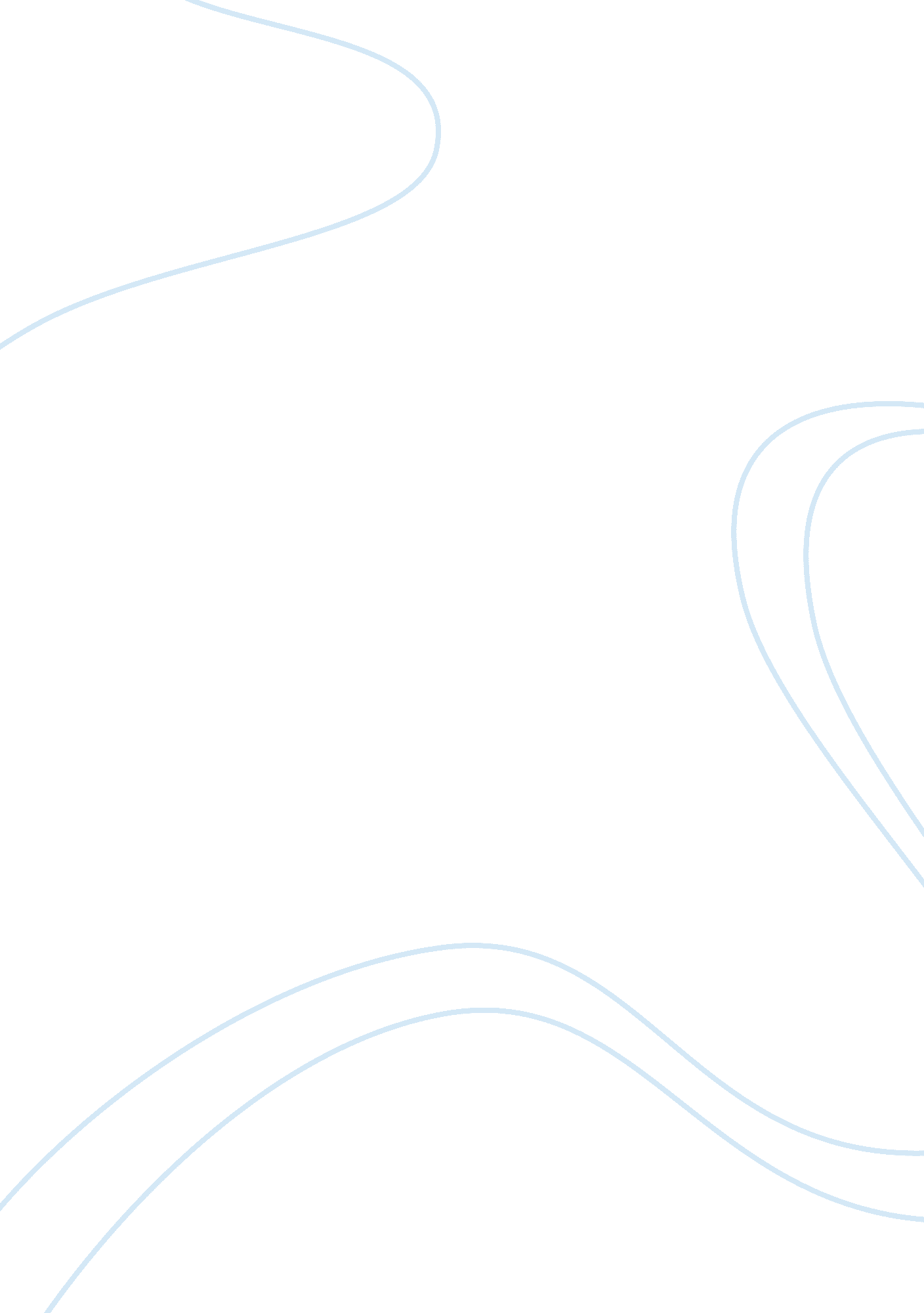 Impact of negative externalities in economics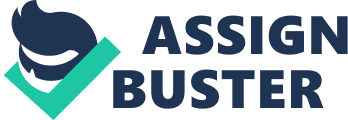 Externalities are outsider impacts emerging from generation and utilization of products and administrations for which no proper remuneration is paid. Externalities happen outside of the business sector i. e. they influence individuals not straightforwardly included in the creation and/or utilization of a merchandises or administration. They are otherwise called overflow impacts. Economical movements makes overflow profits and overflow costs – with negative externalities. A negative externality happens when an individual or firm settling on a choice does not need to pay the full cost of the choice. In the event that a product has a negative externality, then the expense to society is more prominent than the expense customer is paying for it. Since purchasers settle on a choice focused around where their peripheral expense squares with their minimal profit, and since they don’t consider the expense of the negative externality, negative externalities bring about business sector inefficiencies unless legitimate move is made. Negative externalities emerge when the private expenses of products are lower than the social expenses (private expense + external espenses) prompting a lower value level (as just private expenses are perceived by the business sector) and in this way to overproduction of a “ terrible” which prompts wastefulness and diminishment out in the open welfare (does damage to society or lessens the general great to society of having autos). Pollution illustrates negative externalities clearly. Case in point, a steel creating firm may pump contaminations into the air. While the firm need to pay for power, materials, and so forth, the people living around the processing plant will pay for the contamination since it will make them have higher medicinal costs, poorer personal satisfaction, diminished aesthetic request of the air, and so on. Hence the creation of steel by the firm has an adverse expense to the individuals encompassing the manufacturing plant -a cost that the steel firm doesn’t need to pay (Economics. fundamentalfinance. com, 2014) Sources equipped to economically shorten their negative externalities would definitely decrease, offering their licenses to less adaptable polluters (Blinder 1987) Some more noticeable examples from externalities include: Smokers overlook the destructive effect of harmful ‘ detached smoking’ on non-smokers Air contamination from street utilize and movement blockage and the effect of street exhaust on lungs Outside expenses of scratching the seabed for supplies of rock The outside expense of nourishment waste The outside expenses of cleaning up from litter and the dropping of mulling over gum The outside expenses of the miles that nourishment goes from maker to the last purchaser The externalities joined to the oil sands extend in the Canadian wild Ronald Coase points out solution to negative externalities as; Under immaculate rivalry, once government has appointed unmistakably characterized property rights in challenged capitals and till transactions expenses are insignificant, private gatherings that produce or are influenced by externalities will arrange deliberate proclamations that prompt the socially ideal asset distribution and yield blend paying little mind to how the property rights are allocated. (Coase, 1960) For instance, if the steel factory possesses the rights, then the people that live around the plant will be ready to pay the steel process not to deliver -up to the cost that they are acquiring from health services, diminished aesthetic request of the air, and so on. This sum that they are eager to pay turns into an opportunity cost for the steel factory in the event that they deliver. In this manner they will slice creation to the ideal level. Then again, if the individuals possess the air, then the steel factory would need to pay them that same sum for the right to deliver. Accordingly the negative externality is specifically added to the steel plant’s minimal expense. An alternate approach to take care of the negative externality issue is to just expense the maker the measure of the negative externality. This adds to the makers peripheral cost and will make them lessen yield. (Economics. fundamentalfinance. com, 2014). Externalities are likely the contention for government intercession that economists generally regard. Externalities are often used to advocate the legislature’s responsibility for with positive externalities and disallowance of items with negative externalities. Monetarily talking, notwithstanding, this is pointless excess. In the event that free enterprise that is, no legislature intercession gives excessively little training, the clear result is some type of subsidy to educating, not government generation of instruction. Additionally, if free enterprise gives an excessive amount of cocaine, a measured reaction is to expense it, not boycott it totally. (Caplan, 2014) Taxation – Also government can decrement externalities would be to increase the private expenses of the products to meet the social expenses so that the new market balance is at the point where social expenses approaches social profits (socially ideal point). This is possible by the administration taxation on products with externalities which will aid reducing adverse effects of products, scarcity of goods and will increase government revenue too. Yet it will draw some negative actions too such as, impact and product causing externalities measurement would be difficult, in case of inelastic demand hefty taxes won’t change demand, evasion can occur more (e. g. dumping trash illegally) and in some cases inequality can also be the resultant. Forcing laws and regulations- This is the place for administration forces law to totally deny purchasers captivating transactions with negative externalities. As an illustration, few years prior numerous nations banned use of supplies discharging CFC gas which diminished the outflow of greenhouse gasses bringing about no externality circumstance. Tradable recompenses- This is the place the legislature forces a limit up to which a certain transaction can result in negative externalities. As case, government awards authorization for a firm to take part in exercises which can result in air contamination however it is dependent upon 15% of aggregate contamination level. This will restrict the contamination level of the economy. Rather than rectifying negative externalities positive externalities are supported by government gifts/subsidies, charge reliefs for positive externalities inventors and procurement from government costs, for example, barrier costs and wellbeing costs. To study negative externalities, agriculture market of Bt (Bacillus thuringiensis – soil bacteria) cotton is analyzed. China has been reported as most exhaustive pesticide using country in the globe. The country’s ranchers apply more synthetic pesticides on their products than makers in practically any nation in the world (Huang et al., 2000a). Their yearly application has expanded lately, climbing from 211, 000 metric tons (mt) of dynamic fixings in 1985 to 340, 000 mt in 1996. While pesticides have assumed a part in expanding China’s farming yield, their utilization has made numerous negative externalities. The utilization, abuse and exploitation of pesticides in China have prompted poisonings of ranchers, corruption of area and water, and expanded levels of risky chemicals in China’s sustenance supply (MOA, 1983; Peng, 1998; Lei et al., 1998; Huang et al., 2000c). In addition, the rate of increment of pesticides rose quicker than different inputs, prompting an ascent in it does impart of aggregate expenses. It was assessed that by late 1990’s China’s agriculturists will buy and apply almost US$ 5 billion of pesticides for every year, making China one of the biggest pesticide clients. Cotton makers are among the biggest pesticide clients in China regarding both total and for every hectare use. For every hectare pesticide expense arrived at US$ 101 in 1995 for cotton, much higher than that for rice, wheat or maize. Only tomato and cucumber producers apply all the more on a for every hectare premise. The terrible measure of pesticides utilized within rice generation in China is more prominent than the sum utilized for cotton generation simply because five times more land is planted to rice than to cotton and its production expends approximately US$ 500 million per annum. Pesticide use has a few potential downsides. For instance, the application of pesticides may represent a genuine peril to the agro-biological system. Pingali et al. (1994) has created confirmation of the antagonistic impact that pesticide use has on human wellbeing. Their results showed that the wellbeing and different expenses could surpass the private expenses of buying the item. Truth be told, pesticide use in cultivating in China have even been interfaced to genuine diseases and demise. Crosswise over China, poisonings of agriculturists and their workers have brought about 45, 000 instances of genuine disease and more than 500 passing every year from 1987 to 1996 (Huang et al., 2000c). Liu et al. (1995) directed study in China of pesticide residuals in nourishment in 1992. The study focused on the nourishment security impacts of ranch level utilization of chlorinated hydrocarbons (CH pesticides), the group of pesticides that incorporates DDT. The most tireless of pesticides, officials banned the utilization of CH pesticides in 1983. Despite the fact that the utilization of CH pesticides have dropped forcefully since the mid-1980s, the study exposed planters still were utilizing them as a part of the early 1990s and China’s nourishment stock uncovered hints of pollution. Other late studies have confirmed the finding that pesticide tainting in China’s nourishment markets is still an issue for vegetables, tree grown foods, and sustenance grains. Perceiving the presence of negative externalities, China’s pioneers started various steps to control probably the most hurtful parts of pesticide utilization. China’s plant reproducers have effectively created a huge number of mixed bags with host-plant imperviousness to creepy crawlies and sicknesses. Just about all recently discharged assortments in China in the previous 20 years have large amounts of host-plant safety. At any rate in the instance of rice, the utilization of these mixtures has prompted decreases in pesticides. Biotechnology seems to offer a item that can drastically lessen pesticide—Bt also other GE crop mixed bags. Indeed with generally constrained speculations of government cash in exploration, augmentation and seed generation, Bt cotton assortments are spreading quickly. These mixed bags were created and advanced by a few remote and household organizations and examination foundations. Ranchers have embraced them in light of the fact that they decreased the expenses of generation without lessening aggregate incomes and on the grounds that they lessen their introduction to hazardous chemical To encounter problems with pesticides, china has contributed majorly to genetically engineered crops. China’s farming examination framework has endeavored to enhance assortments of numerous harvests utilizing biotechnology and has moved a percentage of the new transgenic mixed bags into business use by ranchers (Huang et al., 2001). Grain, cotton and tobacco rearing projects have most nearly composed their biotechnology and ordinary examination programs. Lately, specialists have controlled a greater amount of their work towards enhancing vegetables and oil seeds employing biotechnology. Researchers have made most prominent progress in utilizing biotechnology to enhance insecticides safety of products, albeit respectable work is likewise being carried out to enhance malady safety. Interestingly, this concentrate on insect resistance and sickness safety is particular to China’s biotechnology program. The country’s open overwhelmed examination framework has given China’s analysts a solid motivation to create Genetically Modified edits that expand yields and anticipate bother flare-ups. In China, more than 90% of field trials target insects and ailment safety. Conversely, in industrialized nations, where a great part of the plant biotechnology is secretly finance, 45% of field trials are for herbicide tolerance and enhancing item quality; just 19% are for pest resistance. The advancement of bug safe harvest assortments containing Bacillus thuringiensis (Bt) quality has been a positive case of the application of farming biotechnology. This gene produces protein that is poisonous to some insects and can make crops pink bollworm resistant, tobacco budworm, armyworms and leaf worm resistant. China gives an interesting chance to contemplating the long haul profits of Bt innovation. Early studies demonstrated that Bt assortments expanded yield harvests and decreased insect poison utilization. Cotton gets most transgenic attention in China and in 2000, 400, 000–500, 000 ha Bt cotton was planted. It has been accounted for that the bugs of cotton like tobacco budworms and the American bollworm, started to develop safety in under 40 eras. In China bollworms imitate, as a rule, four times each year. Given that Bt mixtures have now been planted for more than 10 years in a few territories, it is an appropriates time to assess the long haul profits (and expenses, if any) of Bt cotton. An investigation of these issues likewise may give understanding into the long haul viability of Bt innovation in creating nations as a rule. It was demonstrated that bollworm populaces in China have advanced in a manner in which Bt cotton may have the capacity to be utilized on a long haul premise. Based on a dataset based on data gathered amid more than 10 years of checking in trial cotton fields in provincial regions of northern China, their exploration found that the quantity of bollworms fell fundamentally with time. Numerous territorial populaces given way as Bt mixed bags extended. It shows up that the Bt poisons not just smothered the bug populaces in the fields with Bt mixtures, additionally populaces on other crops which serve as hosts for bollworms. They finished up that following 10 years of utilization of Bt cotton mixtures, safety of bollworms to the Bt poison had not yet developed. Work regarding Bt cotton use in China summarizes that Bt cotton has massive significance over non-Bt one as it uses less insecticides to control bollworms. This is because non-Bt cotton could not grow resistance against pest and were infected times more than Bt one. To it, it also decreases cost on pesticides and increases cotton yeild. Hence it is experimentally proved is clear that Bt cotton lessens pesticide use, in any event in the short run. Anyhow the effect of lessening pesticide use on human wellbeing and nature’s turf depends to some degree on which pesticides were lessened because of the appropriation of Bt cotton. On the off chance that the diminishment s the manifestation of generally sheltered pesticides likes the manufactured pyrethroids or malathion, we would not expect much effect on human wellbeing. On the off chance that the decrease occurs as more risky pesticides, for example, any of the CH pesticides or organophosphate parathion, we would expect that poisonings of ranchers would decay and that the effect on nature’s domain to be more noteworthy in light of the fact that a significant number of the chemicals are relentless in the earth. The findings propose that the administration may need to contribute the cash important to spread Bt to other cotton locales and to different harvests. The paramount proviso is that legislature interests in regulation of biotech will must be expanded to guarantee that broad utilization of Bt does not prompt the quick improvement of bollworms that are impervious to crops. The second ramifications of these findings are that the government plant assurance framework is not meeting the objective of lessening pesticide utilization. Plant insurance individuals regularly propose that agriculturists not utilize Bt cotton or at most suggest more pesticide applications than the seed organizations. The administration needs to separate Integrated Pest Management exercises and staff of the plant assurance framework from the pesticide deals exercises. The legislature additionally must give the augmentation administration impetuses to push IPM and other non-pesticide-related manifestations of bug control. One alternative would be to considerably in pleat the compensations of the IPM staff to adjust for the loss of pay from pesticide deals and give them with rewards for lessening chemical exploitation. Government ought to minimize pesticides use for crops as they happen to play critical role in human health. Accountability of products in form of taxes, surveys on its environmental and public impact needs to be calculated every time in order to minimize negative externalities because soon or later it will be significant mark on state’s economy. References: Blinder, Alan. Hard Heads, Soft Hearts: Tough-Minded Economics for a Just Society. New York: Addison-Wesley, 1987. Bryan Caplan. “ Externalities.” The Concise Encyclopedia of Economics. 2008. Library of Economics and Liberty. Retrieved August 27, 2014 Huang, J. K., Hu, R. F., Zhang, L. X., Rozelle, S., 2000a. The Economy of Agricultural R&D Investment in China. Agricultural S&T Press, Beijing Huang, J. K., Qiao, F. B., Zhang, L. X., Rozelle, S., 2000c. Farm pesticide, rice production, and human health. EEPSEA Working Paper, Singapore. Huang, J. K., Wang, Q. F., Zhang, Y. D., 2001. Agricultural biotechnology development and Research capacity. Working Paper, Center for Chinese Agricultural Policy, Chinese Academy of Sciences, Beijing. Haung, J., Hu, R., Pray, C., Qiao, F., & Rozelle, S. (2003). Biotechnology as an alternative to chemical pesticides: a case study of Bt cotton in China. Agricultural Economics , 29 . Lei, H., Dai, L. C., Liu, L., Gu, W., Xu, Y. D., 1998. The relationship between poison and ï¬‚ esh blood protein Peng, Y., 1998. Eight poisoning cases made by chlorothalonil. Occup Med. 25 (1), 31. Pingali, P. L., Marquez, C. B., Palis, F. G., 1994. Pesticides and Philippine rice farmer health: a medical and economic analysis 